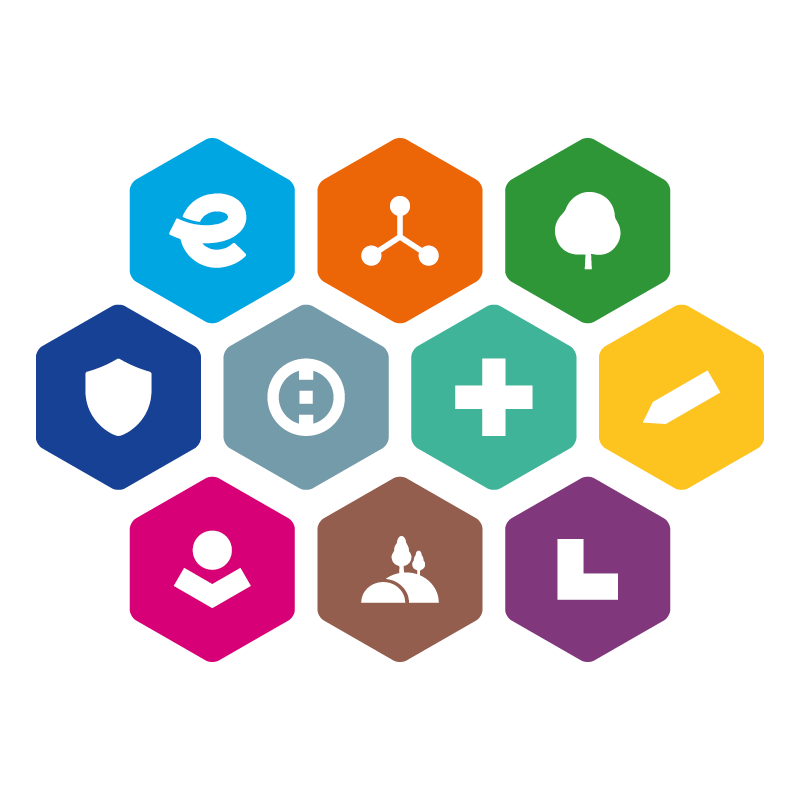 INTEGROVANÝ REGIONÁLNÍ OPERAČNÍ PROGRAM 
2021–2027Šablona projektového záměru pro programový rámec iropmas Regionu pOODŘÍ, Z.S.7. výzva mas rEGIONU pOODŘÍ, Z.S. – irop – Kultura – knihovnyPříloha č. 1 – Šablona projektového záměruVýzva č. 7 k předkládání záměrů v rámci Integrovaného regionálního operačního programu„MAS Regionu Poodří, z.s. – IROP – Kultura_knihovny“Vazba na výzvu ŘO IROP č. 114Informace:Žadatel musí vyplnit všechny požadované údaje.V rámci MAS bude nejprve ze strany kanceláře MAS Regionu Poodří, z.s. provedena administrativní kontrola. Následuje věcné hodnocení prováděné Výběrovou komisí. Poté Výbor spolku vybere záměry, kterým bude vydáno Vyjádření o souladu se SCLLD MAS Regionu Poodří, z.s.. Toto vyjádření je povinnou součástí žádosti o podporu, kterou nositelé vybraných záměrů následně zpracují v MS21+.Postup hodnocení záměrů je uveden ve Interních postupech MAS Regionu Poodří, z.s. IROP – Příjem a hodnocení a výběru projektových záměrů, opatření proti střetu zájmů. Interní postupy jsou zveřejněny zde: www.masrp.cz/obdobi-2021-2027/irop.Po výběru projektových záměrů ze strany MAS následuje podání žádosti o podporu do výzvy č. 114 IROP, a to prostřednictvím MS21+. Hodnocení žádostí o podporu je v kompetenci Centra pro regionální rozvoj (CRR). Věcná způsobilost je definována v Obecných a Specifických pravidlech pro žadatele a příjemce výzvy č. 114 IROP (vždy v aktuálním znění).Obecná a Specifická pravidla pro žadatele pro výzvu ŘO IROP jsou uvedena zde: https://irop.mmr.cz/cs/vyzvy-2021-2027/vyzvy/114vyzvairopZáměr ve formátu pdf opatřený elektronickým podpisem osoby (osob) jednající jménem žadatele (nebo osob zmocněných na základě plné moci) a relevantní přílohy je nutné zaslat na e-mail: malerova@masrp.czPřed odevzdáním smažte tuto první stranu s informacemi. Další informace k věcnému hodnocení:Verifikace projektového záměru:Podpisem žadatel potvrzuje, že se seznámil s pravidly nadřazené výzvy IROP a že předkládaný záměr je s těmito pravidly v souladu.NÁZEV PROJEKTOVÉHO ZÁMĚRU doplňtedoplňtedoplňtedoplňtedoplňtedoplňteZAŘAZENÍ PROJEKTOVÉHO ZÁMĚRU DO INTEGROVANÉ STRATEGIE oficiální název MASoficiální název MASMAS Regionu Poodří, z.s.MAS Regionu Poodří, z.s.MAS Regionu Poodří, z.s.MAS Regionu Poodří, z.s.ZAŘAZENÍ PROJEKTOVÉHO ZÁMĚRU DO INTEGROVANÉ STRATEGIE číslo a název opatření PR IROP číslo a název opatření PR IROP  5.1 5.1 5.1 5.1ZAŘAZENÍ PROJEKTOVÉHO ZÁMĚRU DO INTEGROVANÉ STRATEGIE číslo a název výzvy ŘO IROPčíslo a název výzvy ŘO IROP 114. výzva IROP – KULTURA – KNIHOVNY – SC 5.1 (CLLD) 114. výzva IROP – KULTURA – KNIHOVNY – SC 5.1 (CLLD) 114. výzva IROP – KULTURA – KNIHOVNY – SC 5.1 (CLLD) 114. výzva IROP – KULTURA – KNIHOVNY – SC 5.1 (CLLD)ZAŘAZENÍ PROJEKTOVÉHO ZÁMĚRU DO INTEGROVANÉ STRATEGIE číslo a název výzvy MASčíslo a název výzvy MAS Výzva č. 7 MAS Regionu Poodří, z.s. – IROP – Kultura_knihovny Výzva č. 7 MAS Regionu Poodří, z.s. – IROP – Kultura_knihovny Výzva č. 7 MAS Regionu Poodří, z.s. – IROP – Kultura_knihovny Výzva č. 7 MAS Regionu Poodří, z.s. – IROP – Kultura_knihovnyIDENTIFIKACE ŽADATELEúplný název žadateleúplný název žadateledoplňtedoplňtedoplňtedoplňteIDENTIFIKACE ŽADATELEsídlo žadatele 
(ulice č. p./č. o., obec, psč)sídlo žadatele 
(ulice č. p./č. o., obec, psč)doplňtedoplňtedoplňtedoplňteIDENTIFIKACE ŽADATELEIČO/DIČIČO/DIČdoplňtedoplňtedoplňtedoplňteIDENTIFIKACE ŽADATELEprávní formaprávní formadoplňtedoplňtedoplňtedoplňteIDENTIFIKACE ŽADATELEstatutární zástupce žadatele
(jméno, příjmení, tel., e-mail)statutární zástupce žadatele
(jméno, příjmení, tel., e-mail)doplňtedoplňtedoplňtedoplňteIDENTIFIKACE ŽADATELEkontaktní osoba 
(jméno, příjmení, tel., e-mail)kontaktní osoba 
(jméno, příjmení, tel., e-mail)doplňtedoplňtedoplňtedoplňteINFORMACE O PROJEKTOVÉM ZÁMĚRUpopis projektového záměru a podporované aktivity projektového záměrupopis projektového záměru a podporované aktivity projektového záměruStručně popište Váš projektový záměr a aktivity, které mají být v rámci projektového záměru realizovány. Uveďte, zda se jedná o základní knihovnu provozovanou příslušným orgánem obce s pracovním úvazkem knihovníka vyšším než 15 hodin týdně. Popište, zda budou výstupy projektového záměru bezbariérově přístupné.Stručně popište Váš projektový záměr a aktivity, které mají být v rámci projektového záměru realizovány. Uveďte, zda se jedná o základní knihovnu provozovanou příslušným orgánem obce s pracovním úvazkem knihovníka vyšším než 15 hodin týdně. Popište, zda budou výstupy projektového záměru bezbariérově přístupné.Stručně popište Váš projektový záměr a aktivity, které mají být v rámci projektového záměru realizovány. Uveďte, zda se jedná o základní knihovnu provozovanou příslušným orgánem obce s pracovním úvazkem knihovníka vyšším než 15 hodin týdně. Popište, zda budou výstupy projektového záměru bezbariérově přístupné.Stručně popište Váš projektový záměr a aktivity, které mají být v rámci projektového záměru realizovány. Uveďte, zda se jedná o základní knihovnu provozovanou příslušným orgánem obce s pracovním úvazkem knihovníka vyšším než 15 hodin týdně. Popište, zda budou výstupy projektového záměru bezbariérově přístupné.INFORMACE O PROJEKTOVÉM ZÁMĚRUcíle projektového záměrucíle projektového záměru Stručně popište, jaké jsou stanovené cíle projektového záměru. Stručně popište, jaké jsou stanovené cíle projektového záměru. Stručně popište, jaké jsou stanovené cíle projektového záměru. Stručně popište, jaké jsou stanovené cíle projektového záměru.INFORMACE O PROJEKTOVÉM ZÁMĚRUzdůvodnění potřebnosti projektového záměru a popis stávajícího stavu zdůvodnění potřebnosti projektového záměru a popis stávajícího stavu  Zdůvodněte potřebnost projektového záměru, popište stávající stav. Zdůvodněte potřebnost projektového záměru, popište stávající stav. Zdůvodněte potřebnost projektového záměru, popište stávající stav. Zdůvodněte potřebnost projektového záměru, popište stávající stav.INFORMACE O PROJEKTOVÉM ZÁMĚRUmísto realizace projektového záměrumísto realizace projektového záměru Uveďte místo realizace projektového záměru (adresa, identifikace pozemků apod.) Uveďte místo realizace projektového záměru (adresa, identifikace pozemků apod.) Uveďte místo realizace projektového záměru (adresa, identifikace pozemků apod.) Uveďte místo realizace projektového záměru (adresa, identifikace pozemků apod.)INFORMACE O PROJEKTOVÉM ZÁMĚRUpřipravenost projektového záměrupřipravenost projektového záměruStručně uveďte stav připravenosti projektového záměru, jaké dokumenty potřebné k realizaci projektového záměru má žadatel k dispozici, např. prováděcí studie, podklady pro hodnocení, analýza nákladů a výnosu, stavební povolení atd.Stručně uveďte stav připravenosti projektového záměru, jaké dokumenty potřebné k realizaci projektového záměru má žadatel k dispozici, např. prováděcí studie, podklady pro hodnocení, analýza nákladů a výnosu, stavební povolení atd.Stručně uveďte stav připravenosti projektového záměru, jaké dokumenty potřebné k realizaci projektového záměru má žadatel k dispozici, např. prováděcí studie, podklady pro hodnocení, analýza nákladů a výnosu, stavební povolení atd.Stručně uveďte stav připravenosti projektového záměru, jaké dokumenty potřebné k realizaci projektového záměru má žadatel k dispozici, např. prováděcí studie, podklady pro hodnocení, analýza nákladů a výnosu, stavební povolení atd.INFORMACE O PROJEKTOVÉM ZÁMĚRUpředpokládané datum podání žádosti o podporu do výzvy ŘOpředpokládané datum podání žádosti o podporu do výzvy ŘOUveďte ve formě (DD.MM.RRRR). Počítejte, že věcné hodnocení záměru ze strany MAS může trvat přibližně měsíc. Uvažujte, že vyjádření o souladu záměru se SCLLD MAS Regionu Poodří, z.s. je vydáváno na 30 kalendářních dnů.Uveďte ve formě (DD.MM.RRRR). Počítejte, že věcné hodnocení záměru ze strany MAS může trvat přibližně měsíc. Uvažujte, že vyjádření o souladu záměru se SCLLD MAS Regionu Poodří, z.s. je vydáváno na 30 kalendářních dnů.Uveďte ve formě (DD.MM.RRRR). Počítejte, že věcné hodnocení záměru ze strany MAS může trvat přibližně měsíc. Uvažujte, že vyjádření o souladu záměru se SCLLD MAS Regionu Poodří, z.s. je vydáváno na 30 kalendářních dnů.Uveďte ve formě (DD.MM.RRRR). Počítejte, že věcné hodnocení záměru ze strany MAS může trvat přibližně měsíc. Uvažujte, že vyjádření o souladu záměru se SCLLD MAS Regionu Poodří, z.s. je vydáváno na 30 kalendářních dnů.INFORMACE O PROJEKTOVÉM ZÁMĚRUpředpokládané datum zahájení fyzické realizace projektového záměru (měsíc/rok)předpokládané datum zahájení fyzické realizace projektového záměru (měsíc/rok) Uveďte ve formě (DD.MM.RRRR). Realizace projektového záměru může být zahájena před podáním žádosti o podporu, nejdříve však 1. 1. 2021. Uveďte ve formě (DD.MM.RRRR). Realizace projektového záměru může být zahájena před podáním žádosti o podporu, nejdříve však 1. 1. 2021. Uveďte ve formě (DD.MM.RRRR). Realizace projektového záměru může být zahájena před podáním žádosti o podporu, nejdříve však 1. 1. 2021. Uveďte ve formě (DD.MM.RRRR). Realizace projektového záměru může být zahájena před podáním žádosti o podporu, nejdříve však 1. 1. 2021.INFORMACE O PROJEKTOVÉM ZÁMĚRUpředpokládané datum ukončení fyzické realizace projektového záměru (měsíc/rok)předpokládané datum ukončení fyzické realizace projektového záměru (měsíc/rok)Uveďte ve formě (DD.MM.RRRR). Realizace projektového záměru nesmí být ukončena před podáním žádosti o podporu (plné žádosti o podporu do MS21+). Nejzazší datum pro ukončení fyzické realizace projektového záměru je 31.12.2025.Uveďte ve formě (DD.MM.RRRR). Realizace projektového záměru nesmí být ukončena před podáním žádosti o podporu (plné žádosti o podporu do MS21+). Nejzazší datum pro ukončení fyzické realizace projektového záměru je 31.12.2025.Uveďte ve formě (DD.MM.RRRR). Realizace projektového záměru nesmí být ukončena před podáním žádosti o podporu (plné žádosti o podporu do MS21+). Nejzazší datum pro ukončení fyzické realizace projektového záměru je 31.12.2025.Uveďte ve formě (DD.MM.RRRR). Realizace projektového záměru nesmí být ukončena před podáním žádosti o podporu (plné žádosti o podporu do MS21+). Nejzazší datum pro ukončení fyzické realizace projektového záměru je 31.12.2025.INFORMACE O PROJEKTOVÉM ZÁMĚRUvazba projektového záměru na projekty žadatele financované z dalších dotačních zdrojů vazba projektového záměru na projekty žadatele financované z dalších dotačních zdrojů Uveďte vazbu na další projekty, pokud je to relevantní.Uveďte vazbu na další projekty, pokud je to relevantní.Uveďte vazbu na další projekty, pokud je to relevantní.Uveďte vazbu na další projekty, pokud je to relevantní.FINANCOVÁNÍ PROJEKTOVÉHO ZÁMĚRU (V KČ)celkové výdaje projektového záměrucelkové výdaje projektového záměruUveďte celkové výdaje projektového záměru.Uveďte celkové výdaje projektového záměru.Uveďte celkové výdaje projektového záměru.KčFINANCOVÁNÍ PROJEKTOVÉHO ZÁMĚRU (V KČ)celkové způsobilé výdaje (CZK)celkové způsobilé výdaje (CZK)Uveďte celkové způsobilé výdaje projektového záměru. Uveďte celkové způsobilé výdaje projektového záměru. Uveďte celkové způsobilé výdaje projektového záměru. KčFINANCOVÁNÍ PROJEKTOVÉHO ZÁMĚRU (V KČ)podpora – příspěvek unie (CZK)podpora – příspěvek unie (CZK)Dotace je 95 % z celkových způsobilých výdajů projektového záměru (maximum je definováno výzvou).Dotace je 95 % z celkových způsobilých výdajů projektového záměru (maximum je definováno výzvou).Dotace je 95 % z celkových způsobilých výdajů projektového záměru (maximum je definováno výzvou).KčFINANCOVÁNÍ PROJEKTOVÉHO ZÁMĚRU (V KČ)vlastní zdroje příjemce (CZK)vlastní zdroje příjemce (CZK)Uveďte vlastní zdroje příjemce.Uveďte vlastní zdroje příjemce.Uveďte vlastní zdroje příjemce.KčFINANCOVÁNÍ PROJEKTOVÉHO ZÁMĚRU (V KČ)nezpůsobilé výdaje (CZK)nezpůsobilé výdaje (CZK)Uveďte nezpůsobilé výdaje.Uveďte nezpůsobilé výdaje.Uveďte nezpůsobilé výdaje.KčFINANCOVÁNÍ PROJEKTOVÉHO ZÁMĚRU (V KČ)kódnázev indikátoruměrná jednotka indikátoruvýchozí hodnota indikátorucílová hodnota indikátorucílová hodnota indikátoruFINANCOVÁNÍ PROJEKTOVÉHO ZÁMĚRU (V KČ)908 201Počet podpořených knihoven  knihovny doplňtedoplňtedoplňteFINANCOVÁNÍ PROJEKTOVÉHO ZÁMĚRU (V KČ)907 030Počet nově zpřístupněných a zefektivněných podsbírek a fondůPodsbírky/fondy doplňtedoplňtedoplňteFINANCOVÁNÍ PROJEKTOVÉHO ZÁMĚRU (V KČ)910 052Počet návštěvníků podpořených lokalit v oblasti kultury a cestovního ruchunávštěvníci/rokdoplňtedoplňtedoplňteFINANCOVÁNÍ PROJEKTOVÉHO ZÁMĚRU (V KČ)323 000Snížení konečné spotřeby energie u podpořených subjektůGJ/rokdoplňtedoplňtedoplňteRekonstrukce a vybavení obecních profesionálních knihovenRekonstrukce a vybavení obecních profesionálních knihovenProjektový záměr byl projednán s pracovníky MAS Regionu Poodří, z.s. (potvrzuje kancelář MAS).Popište, zda a kdy (datum, pracovník kanceláře MAS Regionu Poodří, z.s.) byl projektový záměr projednán.Počet obyvatelUveďte počet obyvatel na jejímž území je projektový záměr realizován.Knihovna fungující jako komunitní, vzdělávací a kulturní centrumPopište (případně doložte přílohou), zda knihovna realizuje komunitní, vzdělávací nebo kulturní akce zaměřené na posilování regionální identity.Celková výše získaných finančních prostředků přes výzvy MAS Regionu Poodří, z.s. v plánovacím období 2021 – 2027 z programového rámce IROP.Uveďte celkovou částku dotačních prostředků (dotace) získaných přes výzvy MAS Regionu Poodří, z.s. v rámci Integrovaného operačního programu v plánovacím období 2021 – 2027.Seznam přílohPříloha č. 1doplňteSeznam přílohPříloha č. 2doplňteSeznam přílohPříloha č. 3doplňteSeznam přílohPříloha č. 4doplňteSeznam přílohPříloha č. 5doplňteMísto a datum:doplňteJméno a příjmení statutárního zástupce/pověřeného zástupce:doplňtepodpis předkladatele projektového záměru: (elektronický podpis): elektronicky podepište